БІЛОЦЕРКІВСЬКА МІСЬКА РАДАКИЇВСЬКОЇ ОБЛАСТІР І Ш Е Н Н Явід 29 червня  2017 року                                                                      № 939-34-VIIПро затвердження Програми  охорони тазахисту тваринного світу, регулювання чисельності безпритульних тварин гуманними методами в м. Біла Церква на 2017-2021 рокиРозглянувши звернення постійної комісії міської ради з питань житлової політики, комунального господарства, транспорту і зв’язку, природокористування, охорони довкілля та енергозбереження від 07 червня 2017 року № 2-17-267, відповідно до п.22 ч.1. ст. 26, п.1 ст.59 Закону України «Про місцеве самоврядування в Україні», ст.15, ст.37 Закону України «Про тваринний світ»,  ст.18, ст.22, ст.23, ст.24 Закону України «Про захист тварин від жорстокого поводження», ст.6, ст.15 Закону України «Про охорону навколишнього природного середовища», ст.30 Закону України «Про забезпечення санітарного та епідемічного благополуччя населення», ст.5, ст.16 Закону України «Про захист населення від інфекційних хвороб», Порядку проведення заходів, необхідних для скорочення чисельності тварин, які становлять небезпеку, затвердженого Наказом Міністерства охорони навколишнього природного середовища України від 28.09.2010  № 425,  міська рада вирішила:               1. Затвердити Програму  охорони та захисту тваринного світу, регулювання чисельності безпритульних тварин гуманними методами в м. Біла Церква на 2017-2021 роки згідно з додатком.               2. Департаменту житлово-комунального господарства Білоцерківської міської ради забезпечити організаційне виконання Програми охорони та захисту тваринного світу, регулювання чисельності безпритульних тварин гуманними методами в м. Біла Церква на 2017-2021 роки.  3.  Контроль за виконанням даного рішення покласти на постійну комісію міської ради питань житлової політики, комунального господарства, транспорту і зв’язку, природокористування, охорони довкілля та енергозабезпечення.   Міський голова                                                                                                    Г. А. Дикий 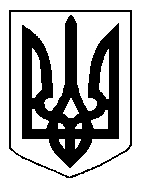 